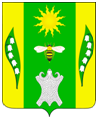 Совет Веселовского сельского поселенияУспенского района 37 сессияРЕШЕНИЕот 26 октября  2016 года								№ 103х. ВеселыйО внесение изменений в решение Совета Веселовского сельского поселения Успенского района от 23 декабря 2015 года № 73«О бюджете Веселовского сельского поселения Успенского района на 2016 год»В связи с необходимостью внесения изменений в решениеСовета Веселовского сельского поселения Успенского района от 23 декабря 2015 года№73«О бюджете Веселовского сельского поселения Успенского района на 2016 год», Совет Веселовского сельского поселения Успенского района, р е ш и л:1. Внести в решение Совета Веселовского сельского поселения Успенского района от 23 декабря 2015 года № 73 «О бюджете Веселовского сельского поселения Успенского района на 2016 год» следующие изменения:1.1. Пункт 1Решения изложить в следующей  редакции:«1.Утвердить основные характеристики бюджета Веселовского сельского поселения  Успенского района (далее – местный бюджет) на 2016 год:1) общий объем доходов в сумме – 17 844,7  тыс. рублей;2) общий объем расходов в сумме – 17 982,9 тыс. рублей;3) верхний предел муниципального внутреннего долга на 1 января 2017 года в сумме 820,0 тыс. рублей, в том числе верхний предел долга по муниципальным гарантиям в сумме 0 рублей;4) дефицит местного бюджета в сумме – 138,2 рублей.1.2 Приложение №3 «Объем поступлений доходов в местный бюджет по кодам видов (подвидов) доходов и классификации операций сектора государственного управления, относящихся к доходам бюджетов, на 2016 год» к Решению изложить в новой редакции согласно приложения № 1 к настоящему решению.1.3 Приложение №4 «Безвозмездные поступления из других бюджетов в 2016 году» к Решению изложить в новой редакции согласно приложения № 5 к настоящему решению.1.4 Приложение № 5 «Распределение бюджетных ассигнований местного бюджета по разделам и подразделам классификации расходов бюджетов на 2016 год к Решению изложить в новой редакции согласно приложения №2 к настоящему решению.1.5 Приложение № 6 «Ведомственная структура расходов местного бюджета на 2016 год к Решению изложить в новой редакции согласно приложения № 3 к настоящему решению.1.6 Приложение № 7 «Источники внутреннего финансирования дефицита местного бюджета, перечень статей и видов источников финансирования дефицитов местного бюджета на 2016 год к Решению изложить в новой редакции согласно приложения № 4 к настоящему решению.2. Обнародовать  настоящее решение в соответствии с Уставом Веселовского сельского поселения Успенского района и разместить на официальном сайте администрации Веселовского сельского поселения Успенского района в информационно – телекоммуникационной сети «Интернет».3. Контроль за выполнением настоящего решения возложить на председателя постоянной комиссии по социально-экономическим вопросам, бюджету, финансам, налогам и распоряжению муниципальной собственностью Совета Веселовского сельского поселения Успенского района Бобрышеву В.И.4. Настоящее решение вступает в силу со дня его опубликования и распространяется  на правоотношения, возникшие с 1 января 2016 года.Глава  Веселовского сельскогопоселения Успенского района                                                         Т.Я.КузнецоваПриложение № 1к решению Совета Веселовскогосельского поселения Успенского районаот 26 октября 2016 года № 103Приложение № 3к решению Совета Веселовскогосельского поселения Успенского районаот  № 73Объем поступлений доходов в местный бюджет по кодам видов (подвидов) доходов и классификации операций сектора государственного управления, относящихся к доходам бюджетов, на 2016 годтыс. рублей* По видам и подвидам доходов, входящим в соответствующий группировочный код бюджетной классификации, зачисляемым в местный бюджет в соответствии с законодательством Российской ФедерацииГлава  Веселовского сельскогопоселения Успенского района						Т.Я.КузнецоваПриложение № 2к решению Совета Веселовскогосельского поселения Успенского районаот 26 октября  2016 года № 103Приложение № 5к решению Совета Веселовскогосельского поселения Успенского районаот  № 73Распределение бюджетных ассигнований местного бюджета по разделам и подразделам классификации расходов бюджетов на 2016 год(тыс. руб.)Глава Веселовского сельскогопоселения Успенского района						Т.Я.КузнецоваПриложение № 3к решению Совета Веселовскогосельского поселения Успенского районаот 26 октября 2016 года № 103Приложение № 6к решению Совета Веселовскогосельского поселения Успенского районаот  № 73Ведомственная структура расходов местного бюджета на 2016 год Глава Веселовского сельскогопоселения Успенского района						Т.Я.КузнецоваПриложение № 4к решению Совета Веселовскогосельского поселения Успенского районаот 26 октября  2016 года № 103Приложение № 7к решению Совета Веселовскогосельского поселения Успенского районаот  № 73Источники внутреннего финансирования дефицита местного бюджета, перечень статей и видов источников финансирования дефицитов местного бюджета на 2016 год(тыс. руб.)Глава Веселовского сельскогопоселения Успенского района						Т.Я.КузнецоваКодНаименование доходовСуммы1 00 00000 00 0000 000Налоговые и неналоговые доходы4228,61 01 02000 01 0000 110Налог на доходы физических лиц*587,41 03 02000 01 0000 110Акцизы по подакцизным товарам (продукции), производимым на территории Российской Федерации*984,91 05 03000 01 0000 110Единый сельскохозяйственный налог *62,01 06 01030 10 0000 110Налог на имущество физических лиц, взимаемый по ставкам, применяемым к объектам налогообложения, расположенным в границах сельских поселения*210,01 06 06000 10 0000 110Земельный налог*2270,01 11 05035 10 0000 120Доходы от сдачи в аренду имущества, находящегося в оперативном управлении органов управления сельских поселений и созданных ими учреждений (за исключением имущества муниципальных бюджетных и автономных учреждений)*114,32 00 00000 00 0000 000Безвозмездные поступления13616,12 02 01001 10 0000 151Дотации бюджетам сельских поселений на выравнивание бюджетной обеспеченности *1 803,32 02 02999 10 0000 151Прочие субсидии бюджетам сельских поселений*11720,02 02 03015 10 0000 151Субвенции бюджетам сельских поселений на осуществление первичного воинского учета на территориях, где отсутствуют военные комиссариаты76,32 02 03024 10 0000 151Субвенции бюджетам сельских поселений на выполнение передаваемых полномочий субъектов Российской Федерации3,82 07 05000 10 0000 180Прочие безвозмездные поступления в бюджеты сельских поселений*50,02 18 05010 10 0000 151Доходы бюджетов сельских  поселений от возврата остатков субсидий, субвенций и иных межбюджетных трансфертов, имеющих целевое назначение, прошлых лет из бюджетов муниципальных районов*0,12 19 05000 10 0000 151Возврат остатков субсидий, субвенций и иных межбюджетных трансфертов, имеющих целевое назначение, прошлых лет из бюджетов сельских поселений- 37,4Всего доходов17844,7№ п/пКод бюджетной классификацииНаименованиеСуммаВсего расходов17982,9в том числе:1.01 00Общегосударственные вопросы3010,801 02Функционирование высшего должностного лица субъекта Российской Федерации и муниципального образования381,701 04Функционирование Правительства Российской Федерации, высших органов исполнительной власти субъектов Российской Федерации, местных администраций1 872,701 06Обеспечение деятельности финансовых, налоговых и таможенных органов и органов финансового (финансово-бюджетного) надзора12,701 07Выборы и референдумы50,001 11Резервные фонды10,001 13Другие общегосударственные вопросы683,72.02 00Национальная оборона76,302 03Мобилизационная и вневойсковая подготовка76,33.03 00Национальная безопасность и правоохранительная деятельность58,003 09Защита населения и территории от чрезвычайных ситуаций природного и техногенного характера, гражданская оборона3,003 10Обеспечение пожарной безопасности2,003 14Другие вопросы в области национальной безопасности и правоохранительной деятельности53,04.04 00Национальная экономика1 013,104 09Дорожное хозяйство (дорожные фонды)984,904 12Другие вопросы в области национальной экономики28,25.05 00Жилищно-коммунальное хозяйство600,305 02Коммунальное хозяйство8,005 03Благоустройство592,36.07 07Образование53,007 07Молодежная политика и оздоровление детей53,07.08 00Культура, кинематография13114,308 01Культура13114,38.1105Физическая культура и спорт49,19.13 01Обслуживание государственного внутреннего и муниципального долга8,013 01Обслуживание государственного внутреннего и муниципального долга8,0НаименованиеВедРЗПРЦСРВРБюджетные назначения на год1234567ВСЕГО17982,9Совет Веселовского сельского поселения Успенского района99112,7Общегосударственные вопросы9910112,7Обеспечение деятельности финансовых, налоговых и таможенных органов и органов финансового (финансово-бюджетного) надзора991010612,7Составление и рассмотрение проекта бюджета поселения, утверждение и исполнение бюджета поселения, осуществление контроля за его исполнением, составление и утверждение отчета об исполнении бюджета поселения991010656 0 00 000012,7Осуществление внешнего финансового контроля в сельских поселениях991010656 1 00 0000012,7Расходы на обеспечение функций муниципальных органов991010656 1 00 0019012,7Иные межбюджетные трансферты991010656 1 00 0019054012,71.Администрация Веселовского сельского поселения Успенского района99217970,2Общегосударственные вопросы992012 998,1Функционирование высшего должностного лица субъекта Российской Федерации и муниципального образования9920102381,7Руководство и управление в сфере установленных функций органов местного самоуправления992010250 0 00 00000381,7Обеспечение деятельности главы муниципального образования992010250 1 00 00000381,7Расходы на обеспечение функций муниципальных органов992010250 1 00 00190120381,7Функционирование Правительства Российской Федерации, высших органов исполнительной власти субъектов Российской Федерации, местных администраций99201041872,7Обеспечение деятельности администрации муниципального образования992010452 0 00 000001 872,7Обеспечение функционирования администрации муниципального образования992010452 1 00 000001 868,9Расходы на обеспечение функций муниципальных органов992010452 1 00 001901 868,9Расходы на выплату персоналу муниципальных органов992010452 1 00 001901201257,5Иные закупки товаров, работ и услуг для обеспечения муниципальных нужд992010452 1 00 00190240578,9Исполнение судебных актов992010452 1 00 001908300,0Уплата налогов, сборов и иных платежей992010452 1 00 0019085032,5Осуществление отдельных полномочий Российской Федерации и государственных полномочий Краснодарского края992010452 2 00 000003,8Осуществление отдельных государственных полномочий по образованию и организации деятельности административных комиссий992010452 2 00 601903,8Иные закупки товаров, работ и услуг для обеспечения муниципальных нужд992010452 2 00 601902403,8Выборы и референдумы992010750,0Обеспечение деятельности администрации муниципального образования992010752 0 00 0000050,0организация и материально - техническое обеспечение подготовки и проведения выборов и референдумов992010752 4 00 0000050,0Организационное и материально - техническое обеспечение подготовки и проведения муниципальных выборов, местного референдума, голосования по отзыву депутата, члена выборного органа местного самоуправления, выборного должностного лица местного самоуправления992010752 4 01 0000050,0Расходы на обеспечение функций муниципальных органов992010752 4 01 0019024050,0Резервные фонды992011110,0Обеспечение деятельности администрации муниципального образования992011152 0 00 0000010,0Финансовое обеспечение непредвиденных расходов992011152 3 00 0000010,0Резервный фонд администрации муниципального образования992011152 3 00 1049010,0Резервные средства992011152 3 00 1049087010,0Другие общегосударственные вопросы9920113683,7Обеспечение деятельности администрации муниципального образования992011352 0 00 00000682,6Обеспечение деятельности муниципальных учреждений992011352 5 00 00000618,7Расходы на обеспечение деятельности (оказание услуг) муниципальных учреждений992011352 5 00 00590618,7Расходы на выплату персоналу казенных учреждений992011352 5 00 00590110563,8Иные закупки товаров, работ и услуг для обеспечения муниципальных нужд992011352 5 00 0059024050,4Уплата налогов, сборов и иных платежей992011352 5 00 005908504,5Прочие обязательства муниципального образования992011352 7 00 0000063,9Формирование и размещение муниципального заказа для муниципальных нужд992011352 7 01 0000051,9Расходы на обеспечение деятельности (оказание услуг) муниципальных учреждений992011352 7 01 0059051,9Иные межбюджетные трансферты992011352 7 01 0059054051,9Обеспечение деятельности органов ТОС992011352 7 04 0000012,0Иные расходы муниципального образования992011352 7 04 0000112,0Иные закупки товаров, работ и услуг для обеспечения муниципальных нужд992011352 7 04 0000124012,0Оплата членских взносов в СМО КК992011352 7 00 099708501,12.Национальная оборона9920276,3Мобилизационная и вневойсковая подготовка992020376,3Обеспечение деятельности администрации муниципального образования992020352 0 00 0000076,3Осуществление отдельных полномочий Российской Федерации и государственных полномочий Краснодарского края992020352 2 00 0000076,3Осуществление первичного воинского учета на территориях, где отсутствуют военные комиссары992020352 2 00 5118076,3Расходы на выплату персоналу муниципальных органов992020352 2 00 5118012076,33.Национальная безопасность и правоохранительная деятельность9920358,0Защита населения и территории от чрезвычайных ситуаций природного и техногенного характера, гражданская оборона99203093,0иные вопросы местного значения992030969 0 00 000003,0Организация и осуществление мероприятий по территориальной обороне и гражданской обороне, защите населения и территории поселения от чрезвычайных ситуаций природного и техногенного характера992030969 Е 00 000003,0Решение иных вопросов местного значения992030969 Е 00 000033,0Иные закупки товаров, работ и услуг для обеспечения муниципальных нужд992030969 Е 00 000032403,0Обеспечение пожарной безопасности99203102,0Обеспечение первичных мер пожарной безопасности в границах населенных пунктов поселения992031059 0 00 000002,0мероприятия по пожарной безопасности992031059 0 00 102802,0Иные закупки товаров, работ и услуг для обеспечения муниципальных нужд992031059 0 00 102802402,0Другие вопросы в области национальной безопасности и правоохранительной деятельности992031453,0Оказание поддержки гражданам и их объединениям, участвующим в охране общественного порядка, создание условий для деятельности народных дружин992031468 0 00 0000053,0Муниципальная программа « Укрепление правопорядка и усиление борьбы с преступностью на территории Веселовского сельского поселения Успенского района на 2016 год»992031468 1 00 0000053,0Оплата ГСМ992031468 1 02 0000053,0Реализация мероприятий программы992031468 1 02 0000553,0Иные закупки товаров, работ и услуг для обеспечения муниципальных нужд992031468 1 02 0000524053,04.Национальная экономика992041 013,1Дорожное хозяйство9920409984,9Развитие дорожного хозяйства992040953 0 00 00000984,9Строительство, реконструкция, капитальный ремонт, ремонт и содержание автомобильных дорог общего пользования местного значения992040953 2 00 00000984,9Капитальный ремонт и ремонт автомобильных дорог местного значения, включая проектно-изыскательские работы992040953 2 00 15430984,9Иные закупки товаров, работ и услуг для обеспечения муниципальных нужд992040953 2 00 15430240984,9Другие вопросы в области национальной экономики992041228,2Обеспечение деятельности администрации муниципального образования992041252 0 00 0000028,2Прочие обязательства муниципального образования992041252 7 00 0000028,2Осуществление строительных работ на территории населенных пунктов992041252 7 02 0000028,2Расходы на обеспечение деятельности (оказание услуг) муниципальных учреждений992041252 7 02 0059028,2Иные межбюджетные трансферты992041252 7 02 0059054028,25.Жилищно-коммунальное хозяйство99205600,3Коммунальное хозяйство99205028,0Иные расходы муниципального образования992050252 0 00 000008,0Обеспечение деятельности муниципальных учреждений992050252 7 00 000008,0Мероприятия по поддержке коммунального хозяйства992050252 7 04 000008,0Иные расходы муниципального образования992050252 7 04 000018,0Иные закупки товаров, работ и услуг для обеспечения муниципальных нужд992050252 7 04 000012408,0Благоустройство9920503592,3Утверждение правил благоустройства территории поселения, устанавливающих, в том числе требования по содержанию зданий (включая жилые дома), сооружений и земельных участков, на которых они расположены, к внешнему виду фасадов и ограждений соответствующих зданий и сооружений, перечень работ по благоустройству и периодичность их выполнения; установление порядка участия собственников зданий (помещений в них) и сооружений в благоустройстве прилегающих территорий; организация благоустройства территории поселения (включая освещение улиц, озеленение территории, установку указателей с наименованиями улиц и номерами домов, размещение и содержание малых архитектурных форм)992050364 0 00 00000592,3Освещение улиц992050364 1 00 00000140,0Уличное освещение992050364 1 01 00000140,0решение вопросов местного значения992050364 1 01 00002140,0Иные закупки товаров, работ и услуг для обеспечения муниципальных нужд992050364 1 01 00002240140,0Прочие мероприятия по благоустройству сельских поселений992050364 5 00 00000449,3решение вопросов местного значения992050364 5 00 00002449,3Иные закупки товаров, работ и услуг для обеспечения муниципальных нужд992050364 5 00 00002240449,3Уплата налогов, сборов и иных платежей992050364 5 00 000028503,06.Образование9920753,0Молодежная политика и оздоровление детей992070753,0Иные расходы муниципального образования992070767 0 00 0000053,0Муниципальная программа «Молодежь Веселовского сельского поселения Успенского района на 2016 год»992070767 1 00 0000053,0Реализация мероприятий программы992070767 1 00 0000553,0Иные закупки товаров, работ и услуг для обеспечения муниципальных нужд992070767 1 00 0000524053,07.Культура и кинематография9920813 114,3Культура992080113 114,3Создание условий для организации досуга и обеспеченности жителей поселения услугами организаций культуры992080161 0 00 0000013096,3Совершенствование деятельности учреждений культуры по предоставлению муниципальных услуг992080161 1 00 000001282,6Дома Культуры992080161 1 01 000001082,6Субсидии бюджетным учреждениям992080161 1 01 005901082,6Субсидии бюджетным учреждениям992080161 1 01 005906101082,6Библиотеки992080161 1 02 00000200,0Субсидии бюджетным учреждениям992080161 1 02 00590200,0Субсидии бюджетным учреждениям992080161 1 02 00590610200,0Капитальный и текущий ремонт, материально – техническое обеспечение муниципального бюджетного учреждения « Веселовский сельский дом культуры» администрации Веселовского сельского поселения Успенского района 992080161 1 00 0000010990,0Капитальный и текущий ремонт, материально – техническое обеспечение муниципального бюджетного учреждения « Веселовский сельский дом культуры» администрации Веселовского сельского поселения Успенского района992080161 1 01 0000010990,0Капитальный и текущий ремонт, материально – техническое обеспечение муниципального бюджетного учреждения « Веселовский сельский дом культуры» администрации Веселовского сельского поселения Успенского района992080161 1 01 60000 10990,0Капитальный и текущий ремонт, материально – техническое обеспечение муниципального бюджетного учреждения « Веселовский сельский дом культуры» администрации Веселовского сельского поселения Успенского района992080161 1 01 6005361010990,0Обеспечение поэтапного повышения уровня средней заработной платы работников муниципальных учреждений отрасли культуры, искусства и кинематографии до средней заработной платы по Краснодарскому краю992080161 2 00 00000730,0Обеспечение поэтапного повышения уровня средней заработной платы работников муниципальных учреждений отрасли культуры, искусства и кинематографии до средней заработной платы по Краснодарскому краю992080161 2 01 00000730,0Обеспечение поэтапного повышения уровня средней заработной платы работников муниципальных учреждений отрасли культуры, искусства и кинематографии до средней заработной платы по Краснодарскому краю992080161 2 01 60000730,0Обеспечение поэтапного повышения уровня средней заработной платы работников муниципальных учреждений отрасли культуры, искусства и кинематографии до средней заработной платы по Краснодарскому краю992080161 2 01 60120610730,0Муниципальная программа « Развитие культуры»992080161 2 00 0000093,7Кадровое обеспечение в сфере культуры992080161 2 01 0000093,7Стимулирование работников муниципальных учреждений в сфере культуры992080161 2 01 6603093,7Субсидии бюджетным учреждениям992080161 2 01 6603061093,7Организация и осуществление мероприятий по работе с детьми и молодежью в поселении992080167 0 00 0000018,0Муниципальная программа «Молодежь Веселовского сельского поселения Успенского района на 2016 год»992080167 1 00 0000018,0Реализация мероприятий программы992080167 1 00 0000518,0Субсидии бюджетным учреждениям992080167 1 00 0000561018,08Физическая культура и спорт992110049,1обеспечение условий для развития на территории поселения физической культуры, школьного спорта и массового спорта, организация проведения официальных физкультурно-оздоровительных и спортивных мероприятий поселения992110562 0 00 0000049,1организация проведения спортивных мероприятий992110562 1 00 0000049,1решение вопросов местного значения992110562 1 00 0000249,1Иные закупки товаров, работ и услуг для обеспечения муниципальных нужд992110562 1 00 0000224049,19.Обслуживание государственного и муниципального долга992138,0Обслуживание государственного внутреннего и муниципального долга99213018,0Управление муниципальными финансами992130154 0 00 000008,0Управление муниципальным долгом и муниципальными финансовыми активами992130154 2 00 000008,0Процентные платежи по муниципальному долгу992130154 2 00 105208,0Обслуживание муниципального долга992130154 2 00 105207308,0Код бюджетной классификацииНаименование групп, подгрупп, статей, подстатей, элементов, программ, кодов экономической классификации источников внутреннего финансирования дефицита бюджетаСумма123Источники финансирования дефицита бюджетов – всего138,2992 01 00 00 00 00 0000 000Источники внутреннего финансирования дефицита бюджетов – всего138,2992 01 03 00 00 00 0000 000Бюджетные кредиты от других бюджетов бюджетной системы Российской Федерации0,0992 01 03 01 00 00 0000 700Получение бюджетных кредитов от других бюджетов бюджетной системы РФ в валюте Российской Федерации820,0992 01 03 01 00 10 0000 710Получение кредитов от других бюджетов бюджетной системы РФ бюджетам поселений в валюте Российской Федерации820,0992 01 03 01 00 00 0000 800Погашение бюджетных кредитов, полученных от других бюджетов бюджетной системы Российской Федерации в валюте Российской Федерации- 820,0992 01 03 01 00 10 0000 810Погашение бюджетами поселений кредитов от других бюджетов бюджетной системы Российской Федерации в валюте Российской Федерации- 820,0000 01 05 00 00 00 0000 000Изменение остатков средств на счетах по учету средств бюджета138,2000 01 05 02 01 10 0000 500Увеличение прочих остатков денежных средств бюджета муниципального образования-18 702,1992 01 05 02 01 10 0000 510Увеличение прочих остатков денежных средств бюджета муниципального образования- 18 702,1000 01 05 02 01 10 0000 600Уменьшение прочих остатков денежных средств бюджетов18 840,3992 01 05 02 01 10 0000 610Уменьшение прочих остатков денежных средств бюджета муниципального образования18 840,3